DraGE NAŠE PČELICE I RODITELJI!nADAMO SE DA STE LIJEPO I MIRNO PROVELI USKRSNE BLAGDANE.mI SMO VAM PRIPREMILE NOVE AKTIVNOSTI KOJIMA SE MOŽETE ZABAVITI I PONEŠTO NAUČITI.NADAMO SE DA ĆEMO SE USKORO VIDJETI U VRTIĆU, MISLIMO NA VAS I SVE VAS LIJEPO POZDRAVLJAMO!Radove nam i dalje možete slati na naše mail adrese VAŠE ODGOJITELJICE – žELJKA I IVANA Glazbene aktivnostiDječji zbor Kikići – Mala ekološkahttps://www.youtube.com/watch?v=cgFeQsp2rQwČuvaj Zemljuhttps://www.youtube.com/watch?v=IxQEvVP_hSIPlaneta Zemljahttps://www.youtube.com/watch?v=kOsf4t0BuIYNakon slušanja svoj doživljaj pjesme možete pretvoriti u sliku i osmisliti svoju Eko poruku za zaštitu našeg planeta.Igra sortiranja otpada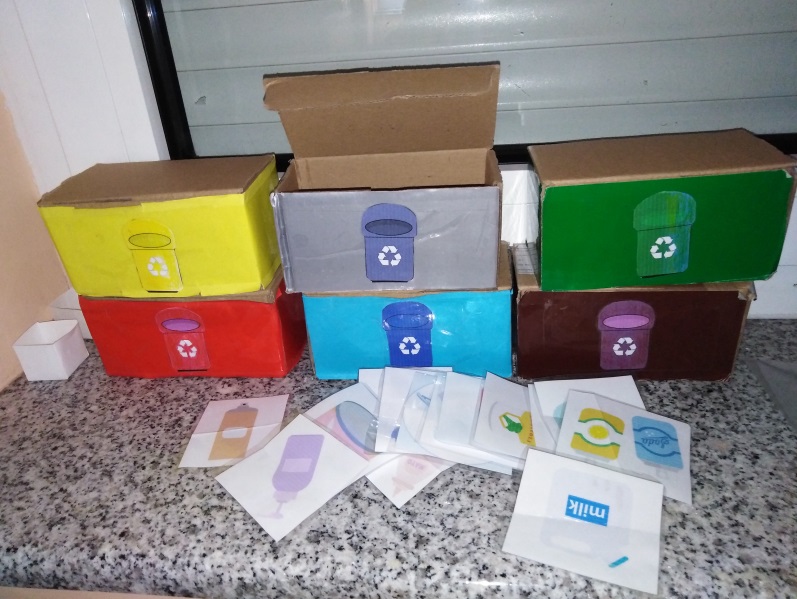 Potreban materijal: 	Kartonske ili plastične kutijice			Kolaž papir			Škarice			Ljepilo			Novine ili časopisiKutijice oblijepimo kolaž papirom, te na njih dodamo oznaku znaka recikliranja. Svaka kutijica biti će spremnik za jednu vrstu otpada. Iz novina ili časopisa izrežemo fotografije različitih predmeta, voća i slično.  Na linku https://www.totschooling.net/2014/04/sorting-recyclables-free-printable.html možete preuzeti dodatne kartice za sortiranje.„reciklirana“ Vrećica  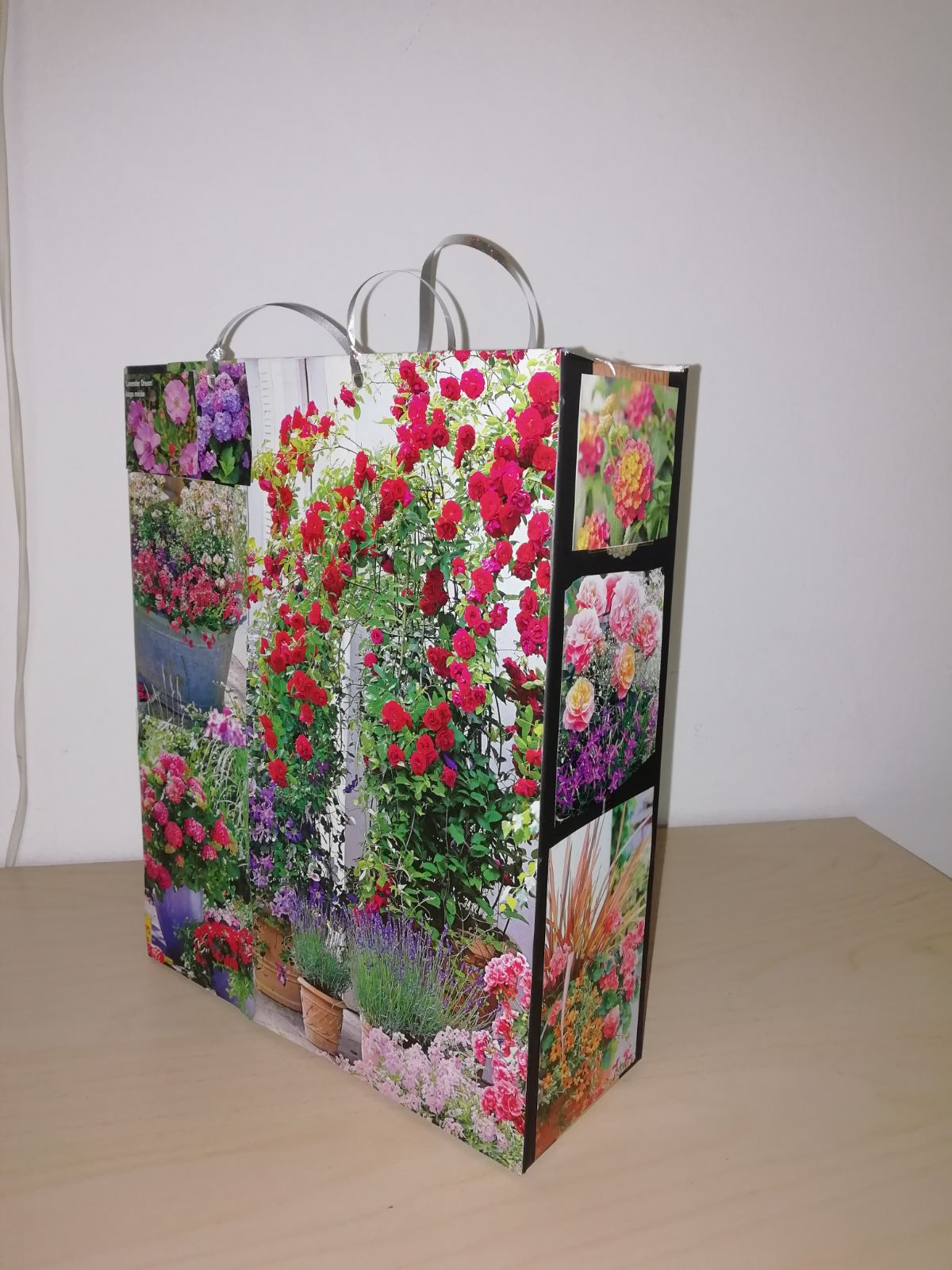  Potreban materijal: 	Kutija od žitnih pahuljica			Škarice			Ljepilo			Časopisi, stare bojanke i slike			Ukrasna vrpca ili špaga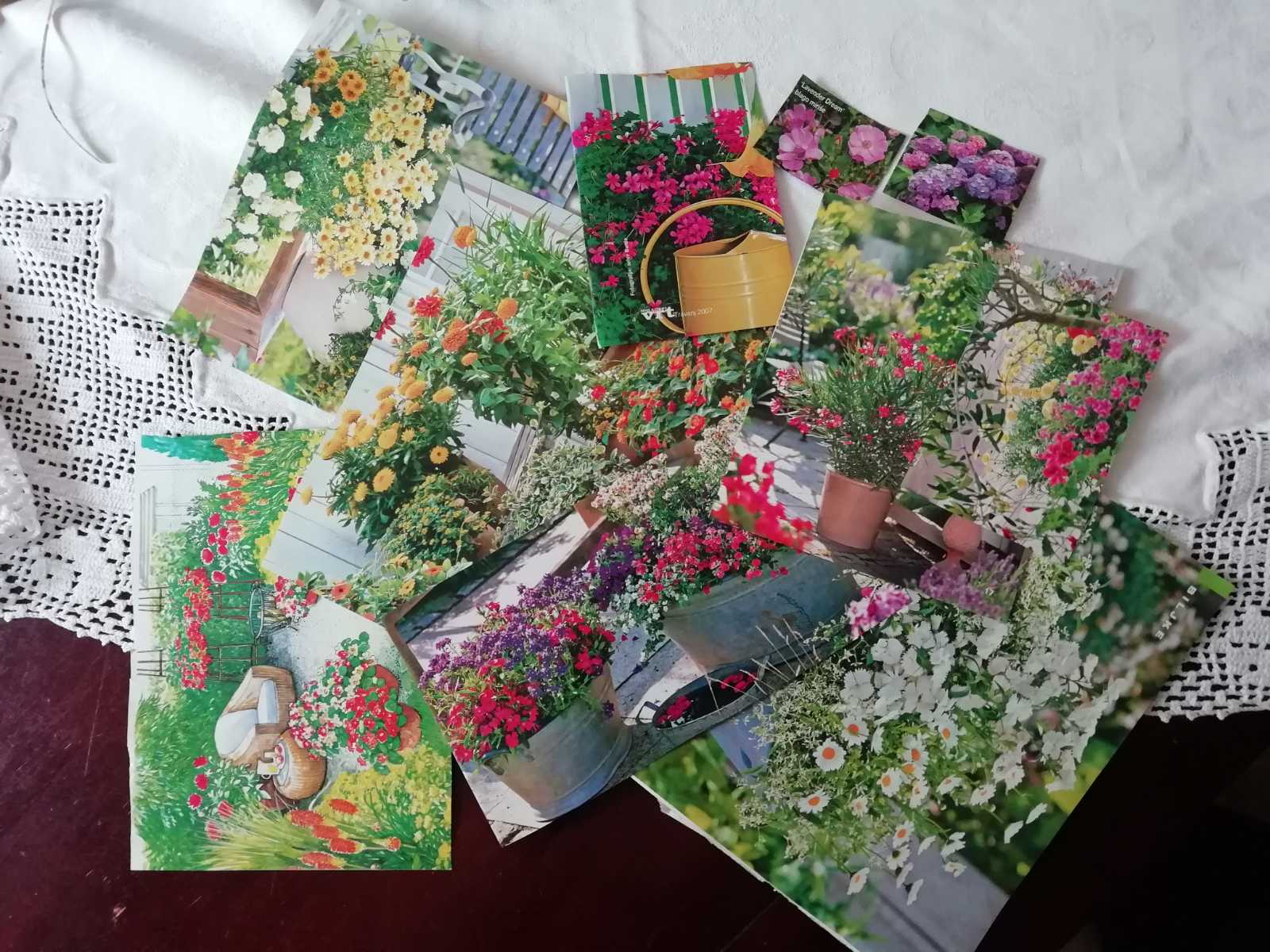 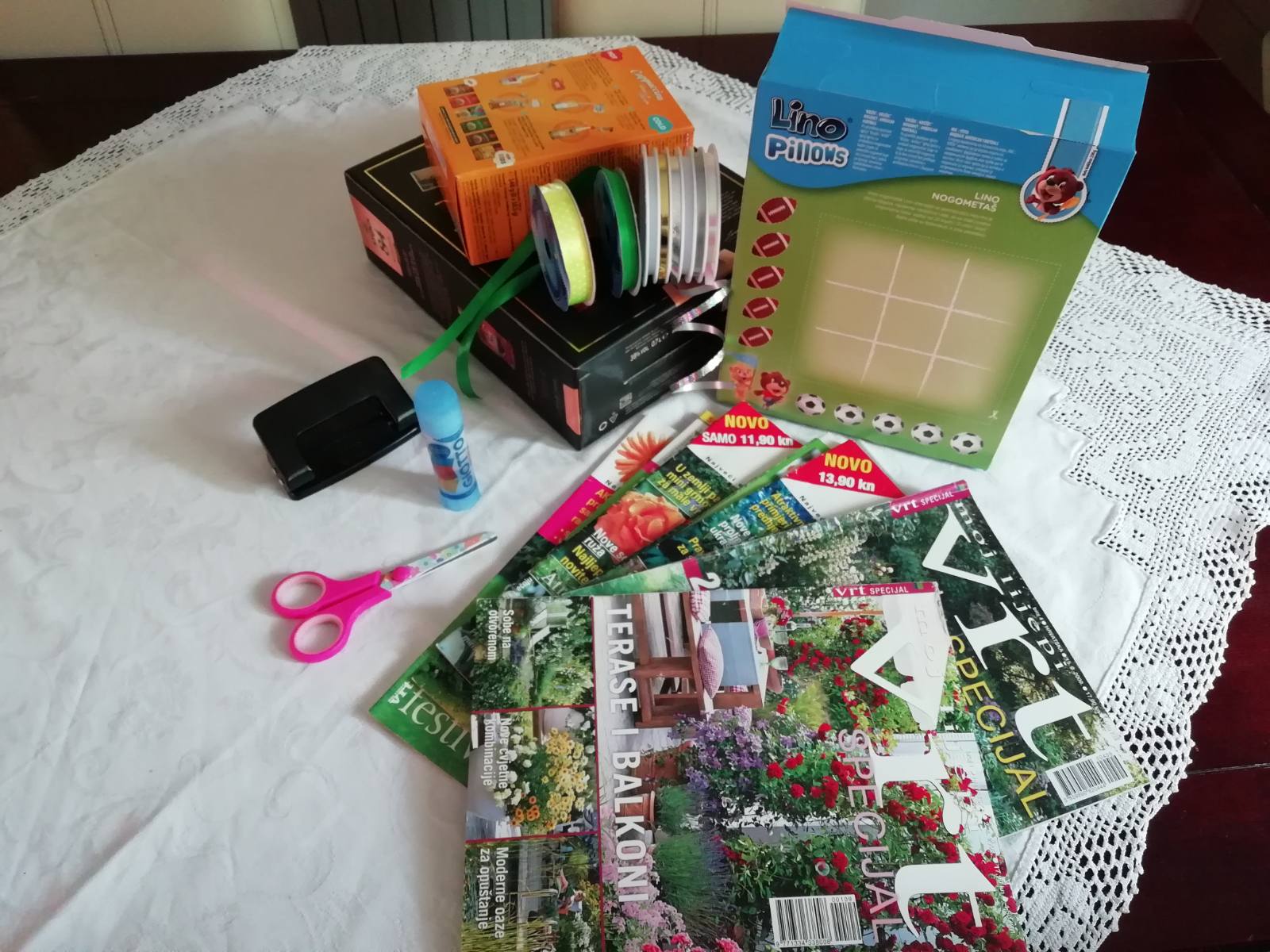 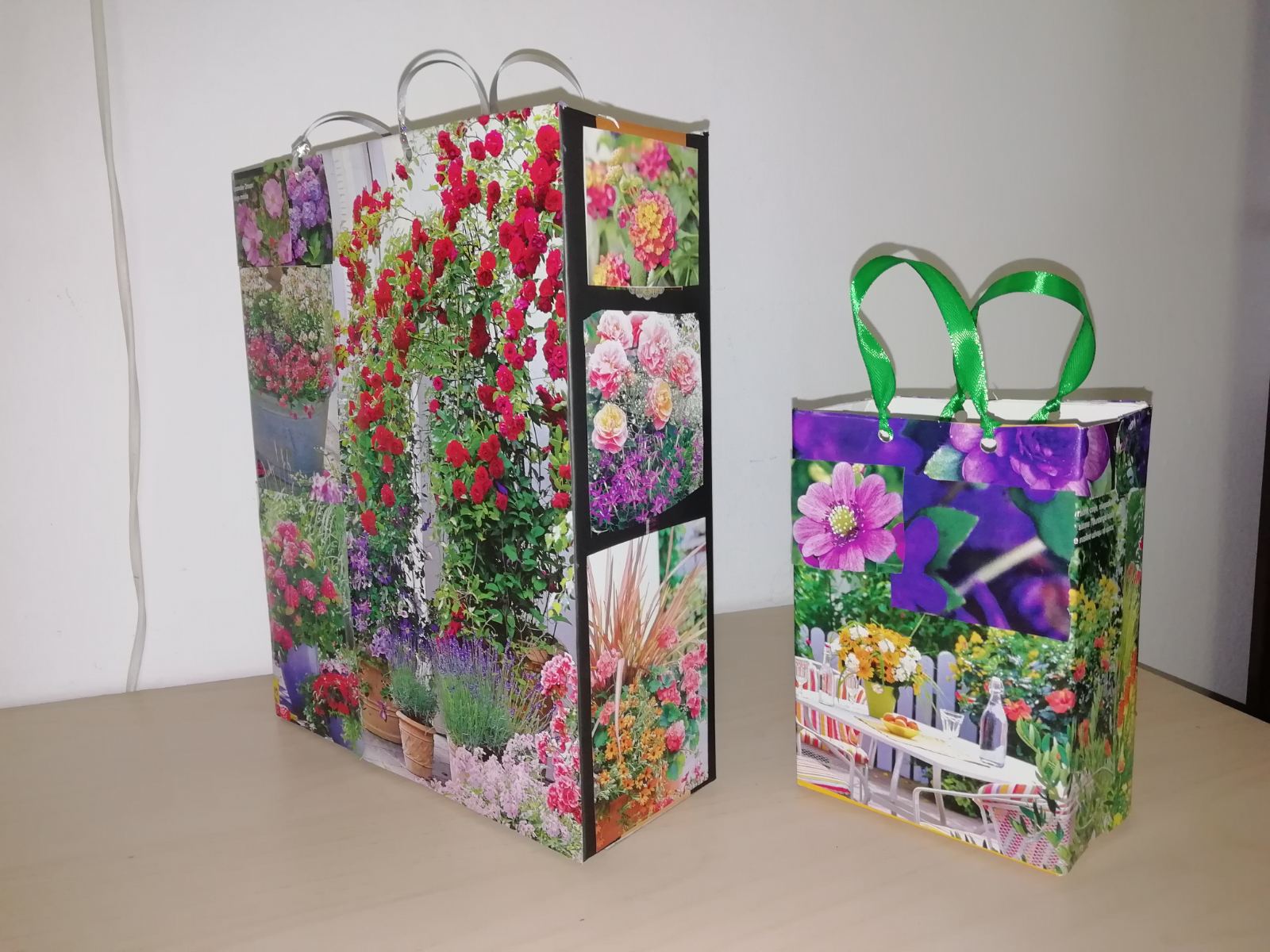 Domaći plastelin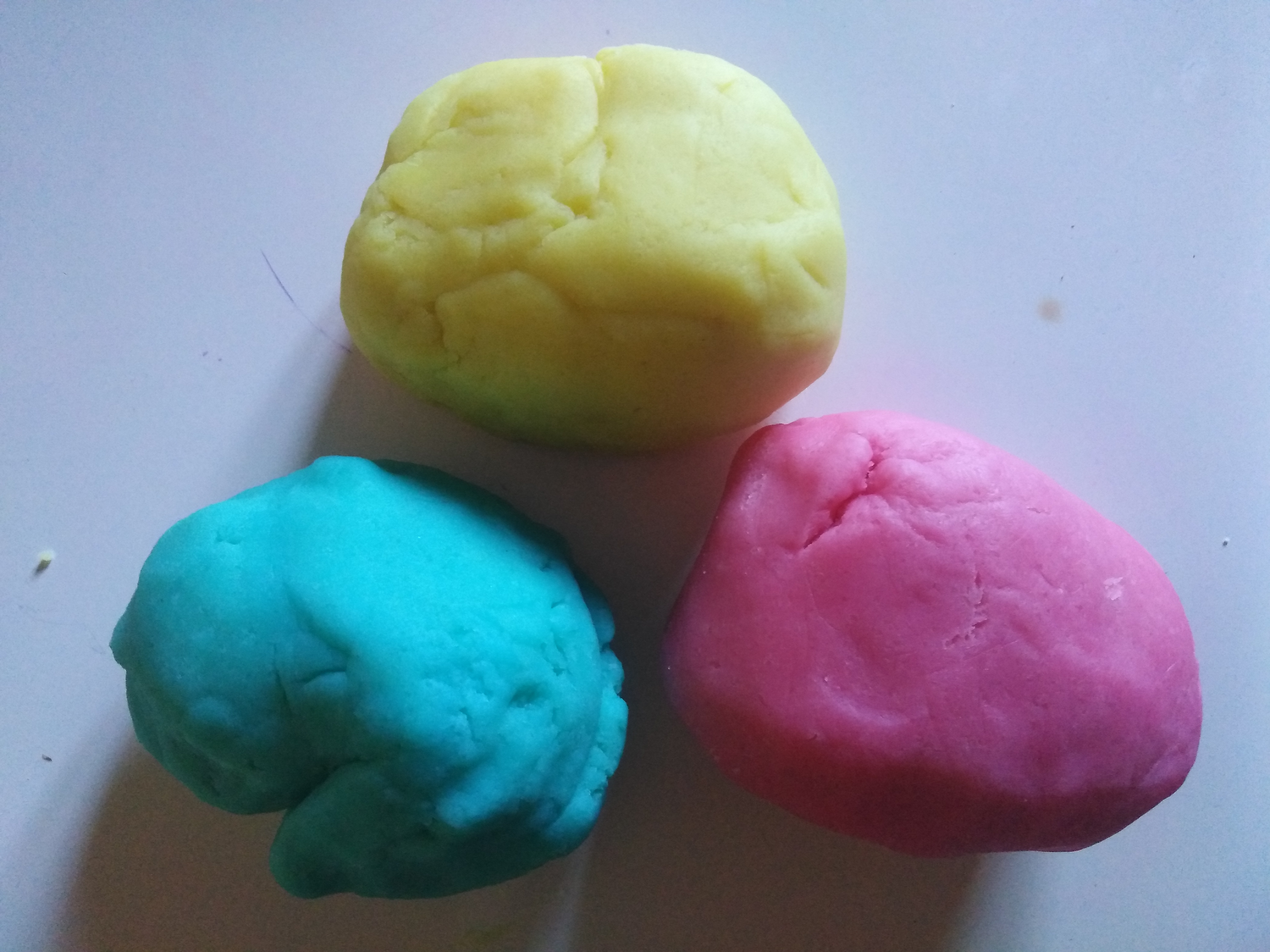 Potrebni materijal:	2 šalice brašna			2 šalice vode			1 šalica soli			1 žlica ulja			2 čajne žličice limunske kiseline			Prehrambene boje (ili tempere)Na linku https://www.youtube.com/watch?v=esT2tQRdq9I možete pogledati detaljnije upute.cvijeće od papiraPotrebni materijal:	Kolaž papir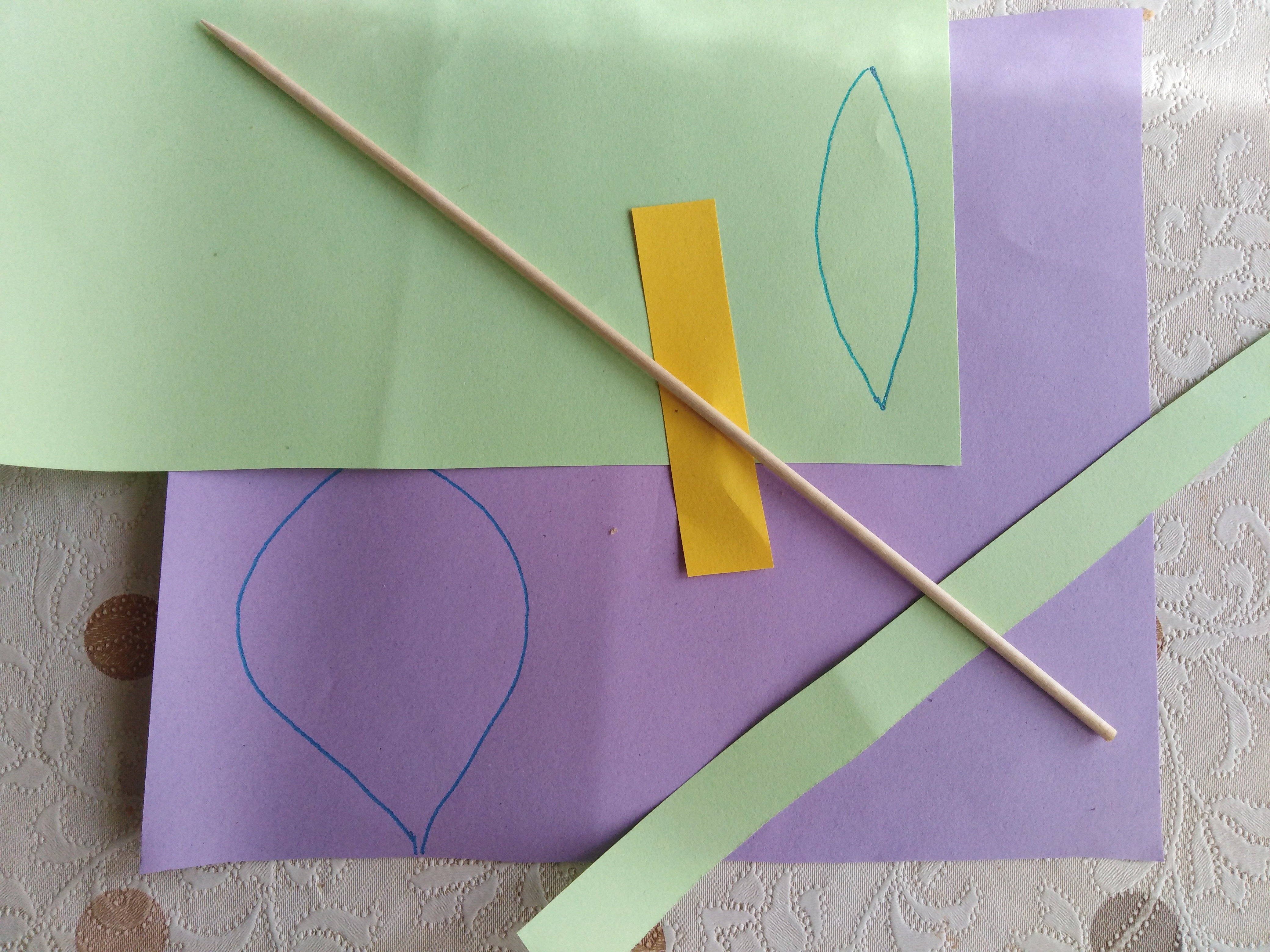 			Škarice			Ljepljiva traka			Štapići za ražnjiće 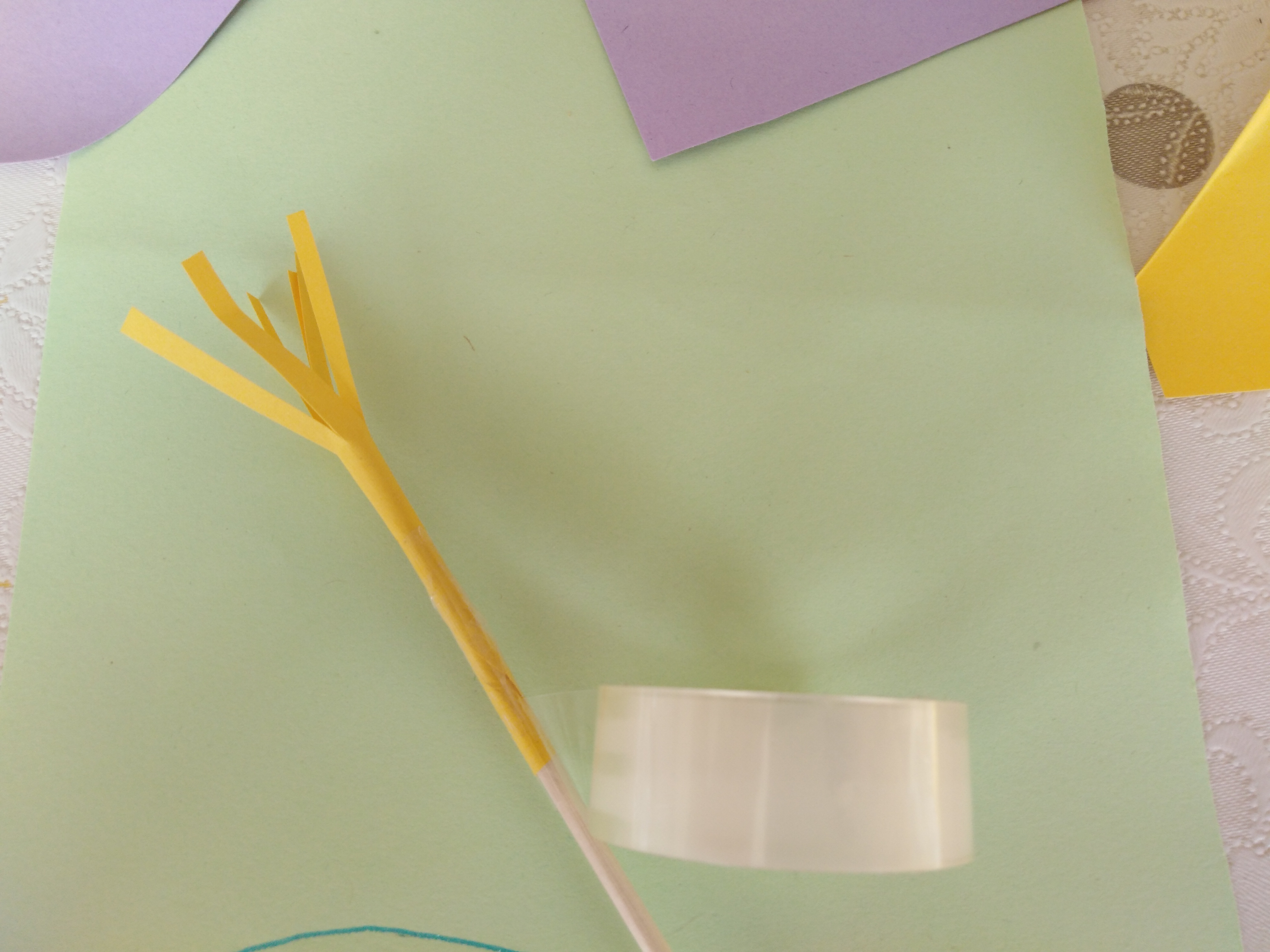 Ž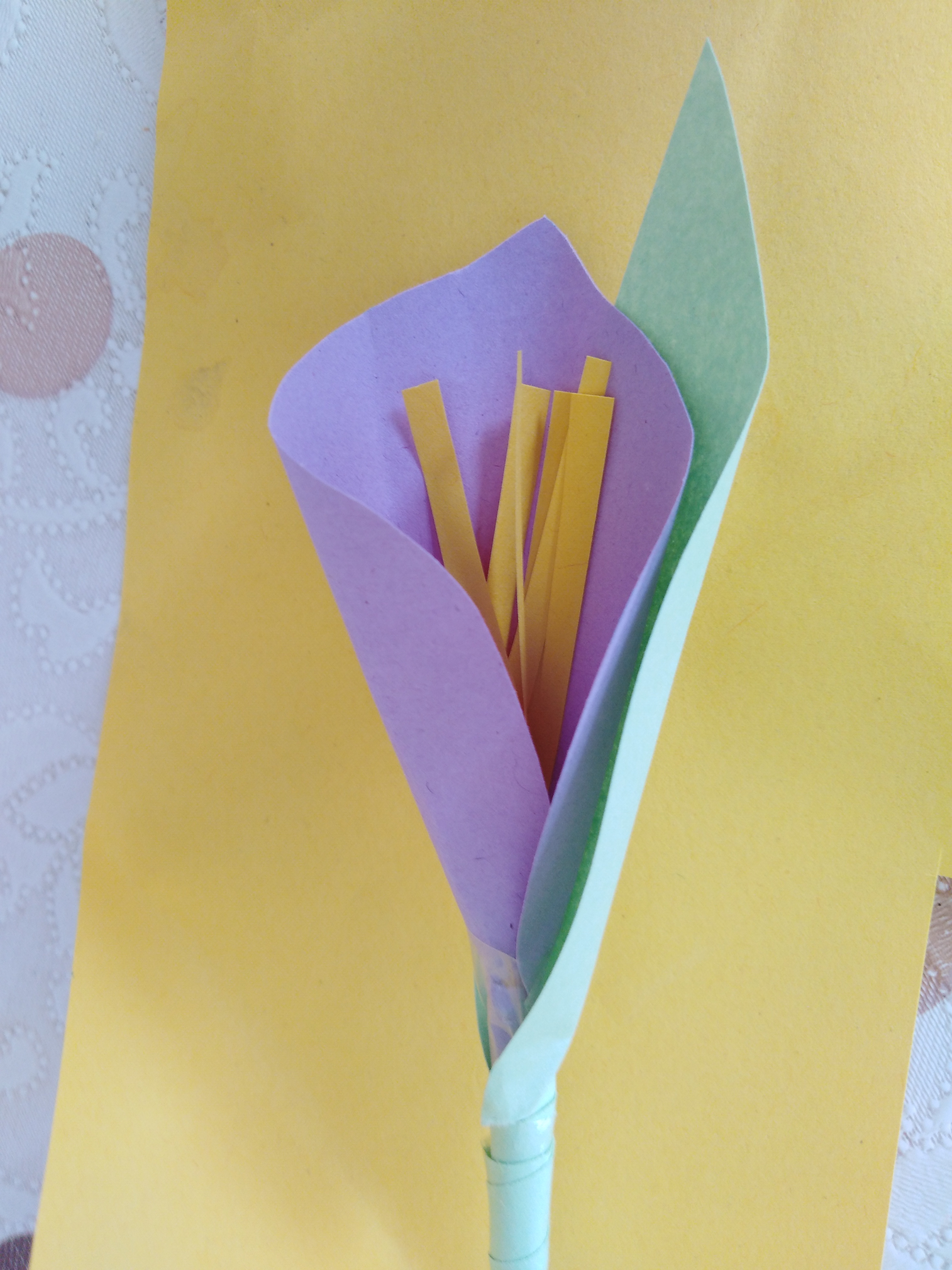 Matematička igra – Sadimo cvijećePotrebni materijal:	2 posude za cvijeće (tegle)			Plastelin			Kocka za igru			Umjetno cvijeće ili cvijeće od papira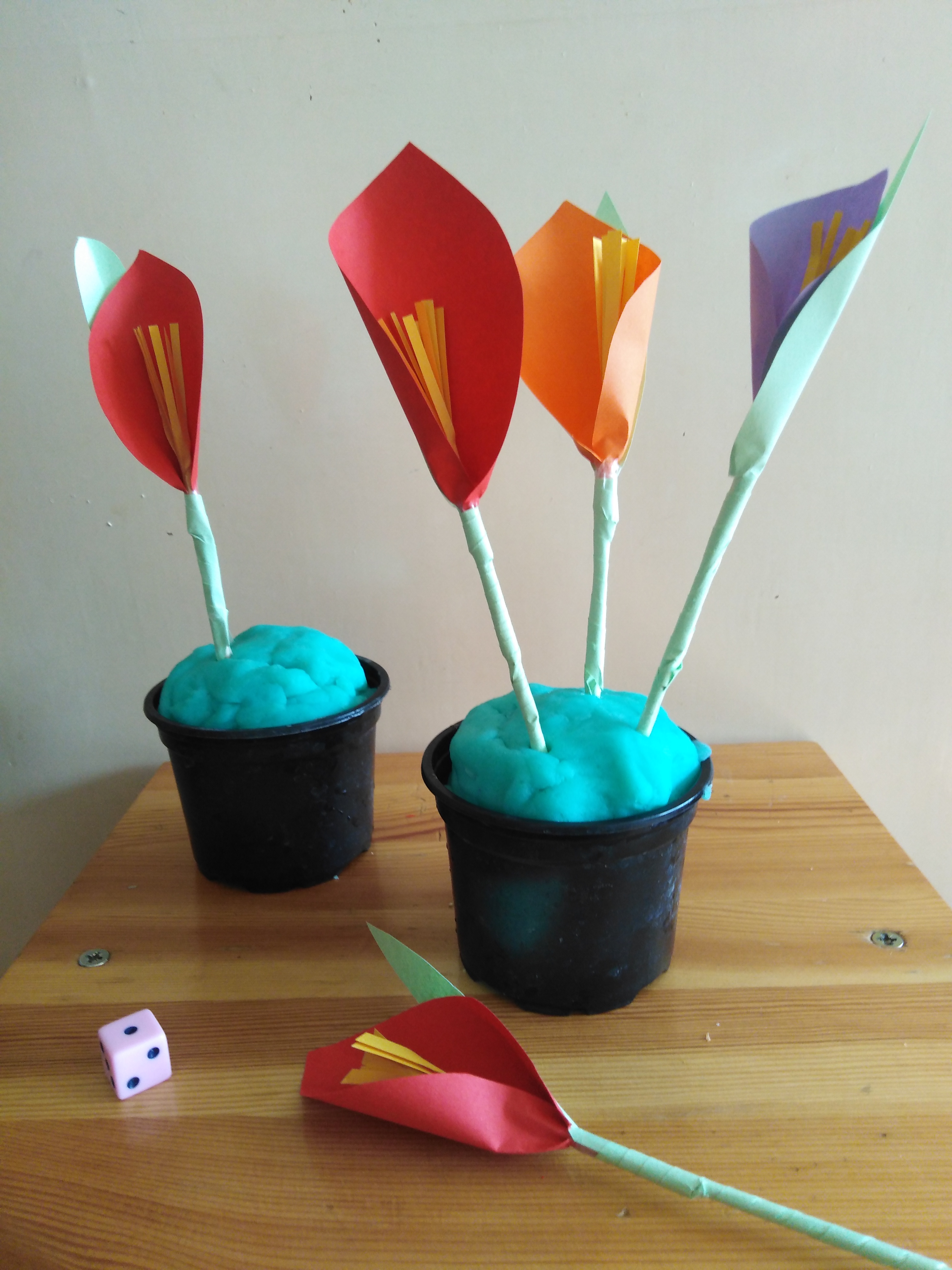 Svaki igrač ima jednu posudu za cvijeće napunjenu plastelinom i jednak broj cvjetova od papira. Prvi igrač baca kocku i u posudu posadi cvjetova koliko pokazuje kocka. Igračise izmjenjuju dok imaju cvjetova – pobjednik je onaj igrač koji prvi posadi svoje cvijeće.Igrači mogu koristiti dvije kocke (zbrajanje) ili numeričke kartice umjesto kocaka (povezivanje broja i količine).Pokus Potrebni materijal:	2 bijela cvijeta			2 vaze ili čaše s vodom			Prehrambene bojeU čaše dodajte prehrambene boje, u svaku čašu jednu boju. U njih stavite po jedan cvijet i ostavite dan, dva. Za vrijeme pokusa s djetetom razgovarajte o tome što misli da će se dogoditi. Stabljiku cvijeta možete prerezati po pola i svaku polovicu staviti u jednu čašu s bojom. Popratite što će se u tom slučaju dogoditi.Grafomotoričke vježbe i radni listovi 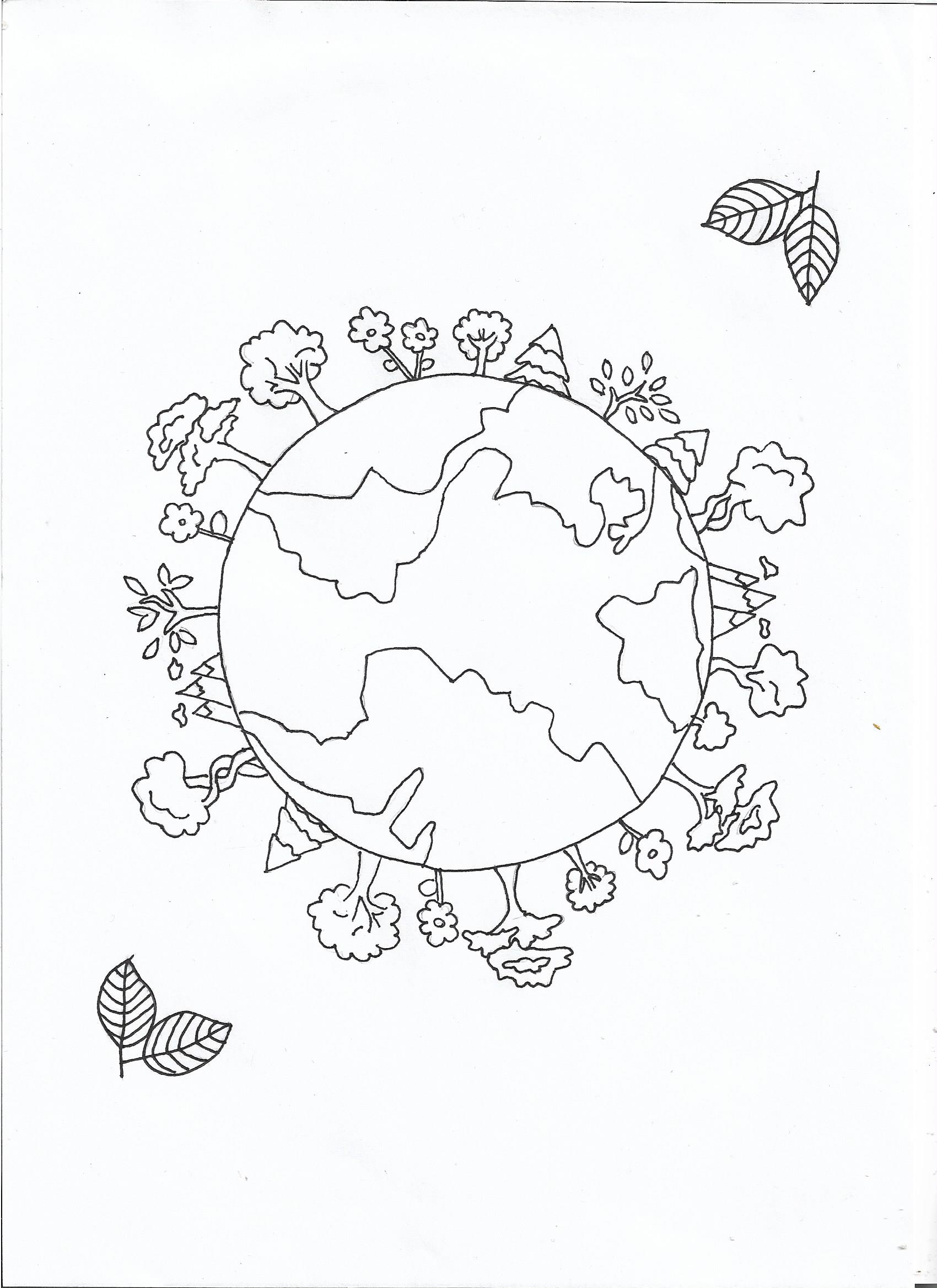 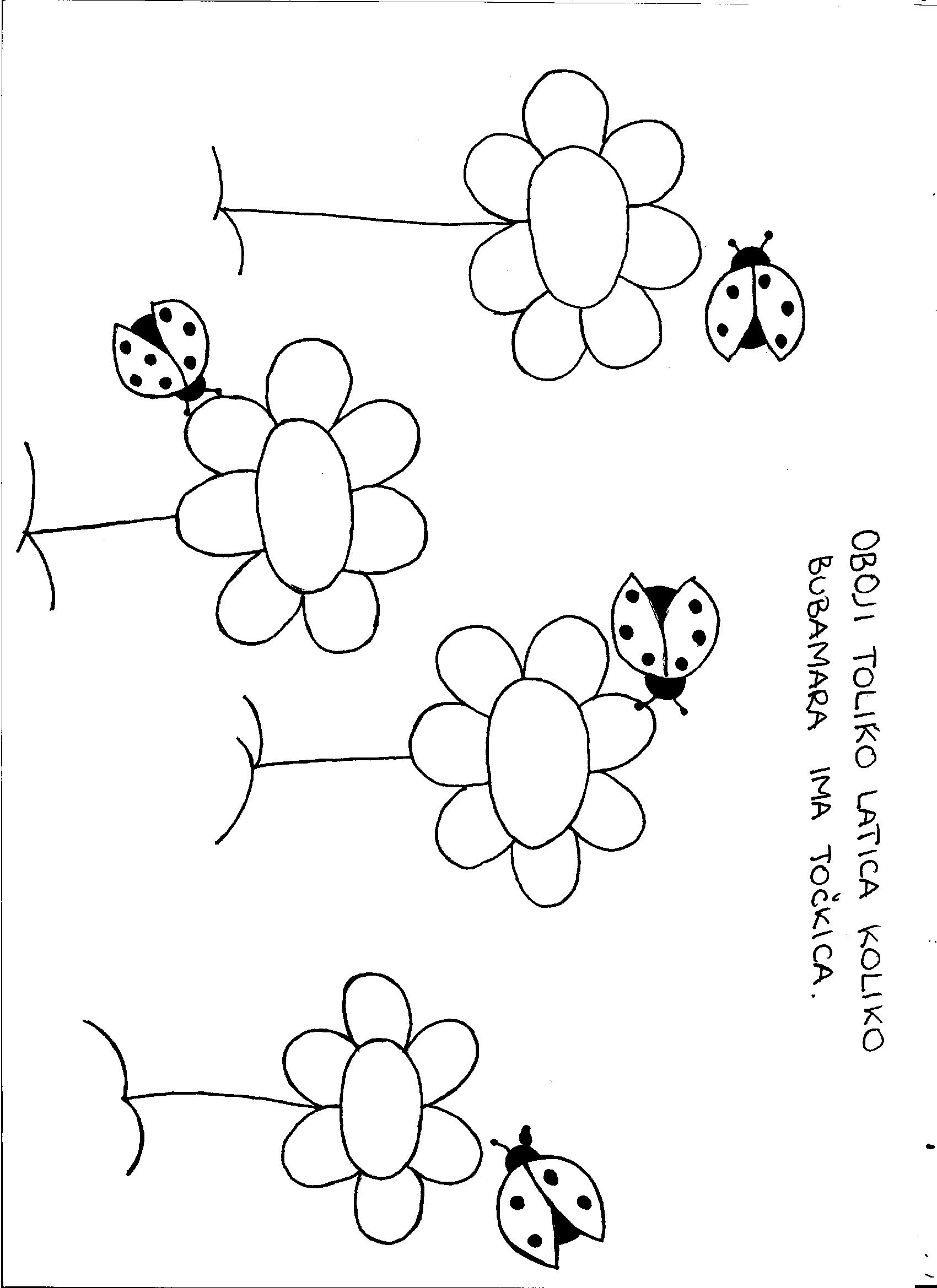 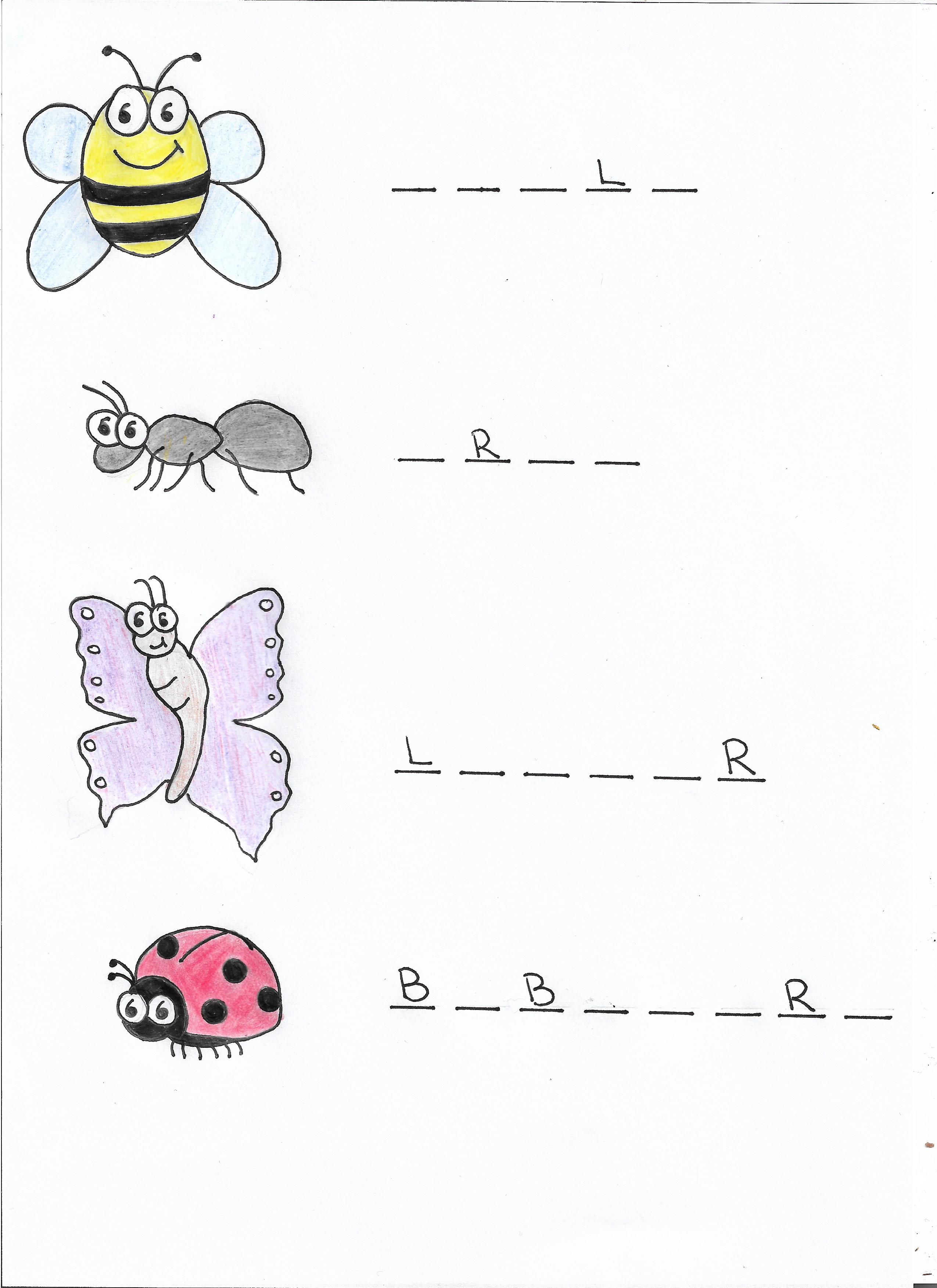 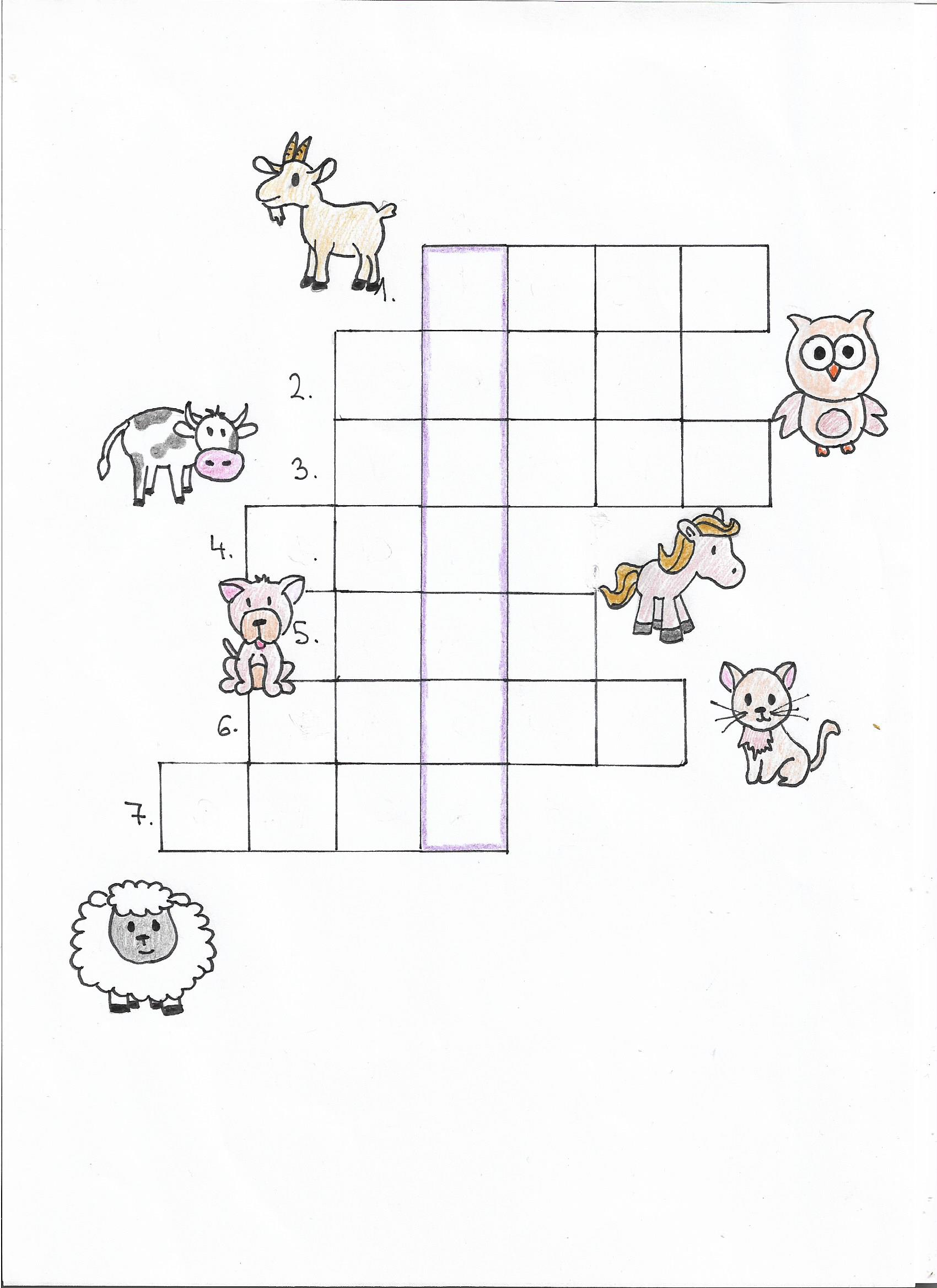 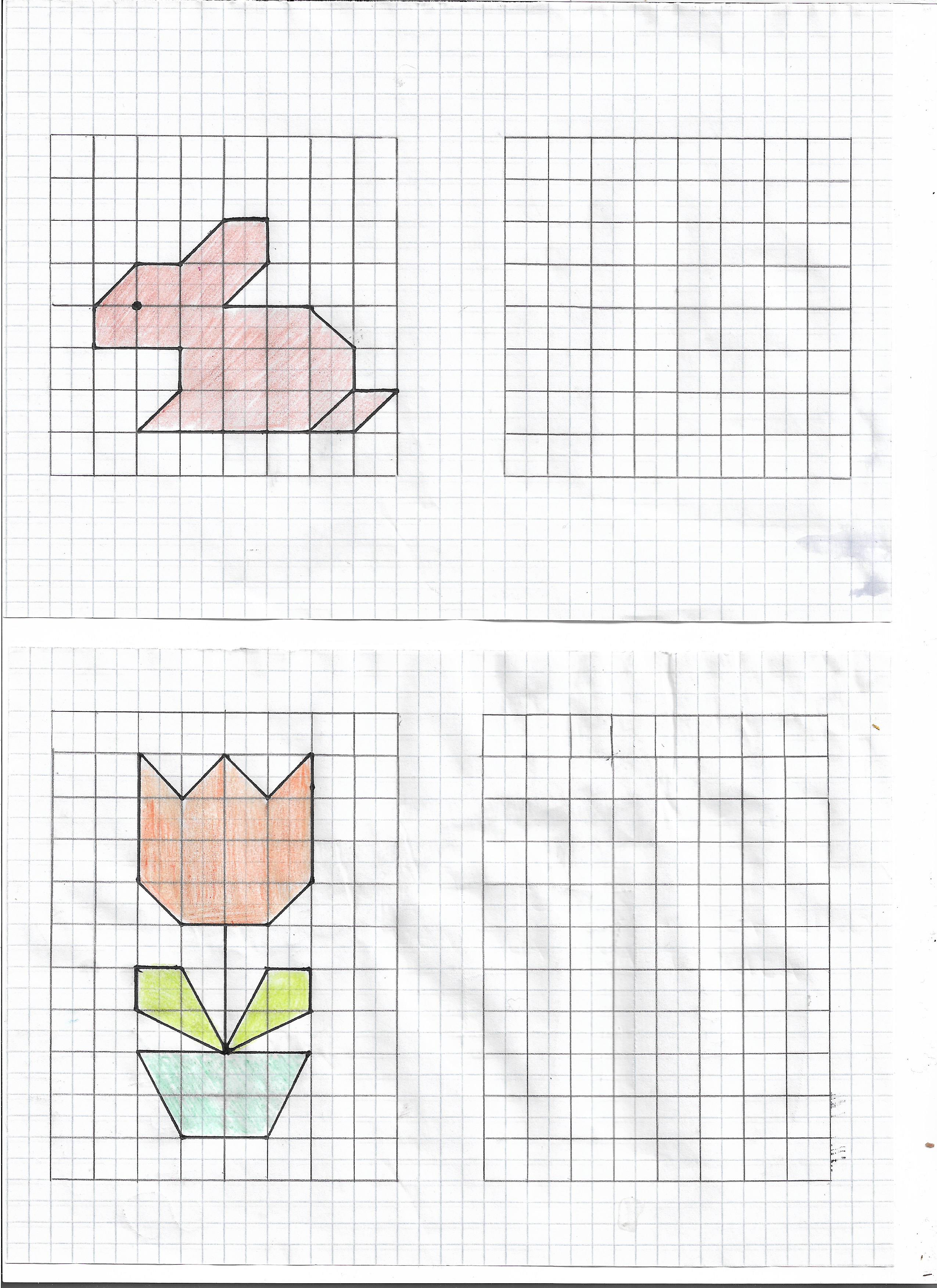 